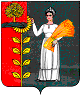 ПОСТАНОВЛЕНИЕ АДМИНИСТРАЦИИ   СЕЛЬСКОГО   ПОСЕЛЕНИЯ ТАЛИЦКИЙ СЕЛЬСОВЕТДОБРИНСКОГО МУНИЦИПАЛЬНОГО РАЙОНА ЛИПЕЦКОЙ ОБЛАСТИ РОССИЙСКОЙ ФЕДЕРАЦИИ10.03.2016 г.                              с. Талицкий Чамлык                                    № 30«О предоставлении земельного участка в безвозмездное пользование»На основании заявления местной православной религиозной организации «Прихода храма Косьмы и Дамиана» с. Талицкий Чамлык, руковордствуясь Земельным Кодексом РФ, Федеральным Законом № 131 – ФЗ от 06.10.2003г. «Об  общих принципах организации местного самоуправления в Российской Федерации», Уставом сельского поселения Талицкого сельсовета, учитывая мнение постоянных комиссий, администрация сельского поселения Талицкий сельсовет Добринского района Липецкой области,Постановляет:Предоставить земельный участок площадью 3423 кв.м., расположенный по адресу: Российская Федерация, Липецкая область, Добринский район, сельское поселение Талицкий сельсовет, с.Талицкий Чамлык, ул. Советская, земельный участок 17А, местной православной религиозной организации «Прихода храма Косьмы и Дамиана» в безвоздмездное пользование сроком на 10 лет, для строительства храма.2.Контроль за исполнением настоящего постановления оставить за собой.Глава сельского поселения Талицкий сельсовет Добринского муниципального района                                                        И.В.Мочалов